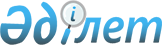 О внесении изменений в решение Качирского районного маслихата от 28 апреля 2014 года № 2/29 "Об установлении размеров социальной помощи для отдельно взятых категорий получателей к памятным датам и праздничным дням"
					
			Утративший силу
			
			
		
					Решение маслихата Качирского района Павлодарской области от 24 февраля 2015 года № 1/40. Зарегистрировано Департаментом юстиции Павлодарской области 30 марта 2015 года № 4398. Утратило силу решением маслихата района Тереңкөл Павлодарской области от 15 августа 2019 года № 1/48 (вводится в действие со дня его первого официального опубликования)
      Сноска. Утратило силу решением маслихата района Тереңкөл Павлодарской области от 15.08.2019 № 1/48 (вводится в действие со дня его первого официального опубликования).
      В соответствии с пунктом 2–3 статьи 6 Закона Республики Казахстан от 23 января 2001 года "О местном государственном управлении и самоуправлении в Республике Казахстан", постановлением Правительства Республики Казахстан от 21 мая 2013 года № 504 "Об утверждении Типовых правил оказания социальной помощи, установления размеров и определения перечня отдельных категорий нуждающихся граждан" Качирский районный маслихат РЕШИЛ:
      1.  Внести в решение Качирского районного маслихата от 28 апреля 2014 года № 2/29 "Об установлении размеров социальной помощи для отдельно взятых категорий получателей к памятным датам и праздничным дням" (зарегистрированное в Реестре государственной регистрации нормативных правовых актов за № 3782, опубликованное 8 мая 2014 года в газете "Тереңкөл тынысы", 8 мая 2014 года в газете "Заря") следующие изменения:


      в пункте 1 указанного решения:
      в абзаце третьем цифры и слова "69 месячных расчетных показателей (далее - МРП)" заменить цифрами и словами "150000 (сто пятьдесят тысяч) тенге";
      в абзаце пятом цифры "14" заменить цифрами "10";
      в абзаце шестом цифры "3,5" заменить цифрами "10";
      в абзаце восьмом цифры "1,8" заменить цифрами "10";
      в абзаце девятом цифры "3,5" заменить цифрами "10";
      в абзаце десятом цифры "1,8" заменить цифрами "10";
      в абзаце одиннадцатом цифры "1,8" заменить цифрами "10";
      абзац двенадцатый исключить;
      в абзаце тринадцатом цифры "1,8" заменить цифрой "5".
       Контроль за исполнением настоящего решения возложить на постоянную комиссию районного маслихата по социальной сфере и законности.
      2.  Настоящее решение вводится в действие по истечении десяти календарных дней после дня его первого официального опубликования.


					© 2012. РГП на ПХВ «Институт законодательства и правовой информации Республики Казахстан» Министерства юстиции Республики Казахстан
				
      Председатель сессии

С. Баяндинов

      Секретарь Качирского

      районного маслихата

С. Баяндинов

      "СОГЛАСОВАНО"

      Исполняющий обязанности акима

      Павлодарской области

Д. Турганов

      "4" марта 2015 года
